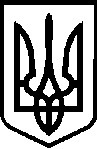 УКРАЇНАВЕРБСЬКА  СІЛЬСЬКА РАДАЧЕЧЕЛЬНИЦЬКОГО РАЙОНУ  ВІННИЦЬКОЇ ОБЛАСТІ Виконавчий  комітетРІШЕННЯ  від  07 березня  2018 року      № 13с. ВербкаПро створення комісії щодо передачі квартирбагатоквартирного житлового будинку № 143 по вул. Соборній в управління і утримання власників квартир          Керуючись Законом України «Про місцеве самоврядування в Україні», розглянувши клопотання власників квартир щодо передачі багатоквартирного житлового будинку № 143 по вул. Соборній с. Вербка в управління і утримання житлового будинку, з метою покращення житлових умов мешканців будинку та належного утримання будинку та прибудинкової території, виконавчий комітет Вербської сільської  радиВ И Р І Ш И В :                    1. Створити комісію для передачі трьох житлових квартир  двоповерхового 4-х квартирного житлового будинку №143 по вул. Соборна в управління  і утримання власників квартир  у наступному складі, а саме: голова комісії:Блиндур С.А.–  сільський голова члени комісії:Недзеленко Микола Васильович, Химишинець Юрій Васильович, Частоколяний Віталій Федорович –  власники квартир  житлового будинку № 143 по вул.Соборна, Кириленко Світлана Іванівна – головний бухгалтер сільської ради.                   2. Голові комісії (Блиндуру С.А.) підготувати акти зняття з балансу для передачі   в управління  і утримання  власників квартир житлового  будинку №143 по вул. Соборна.                   3. Головному бухгалтеру сільської ради Кириленко С.І. зняти з балансу і передати  в управління і утримання власників квартир житловий будинок № 143 по вул. Соборна,  провести  відповідні  записи  в бухгалтерських реєстрах обліку згідно чинного  законодавства.                   4. Контроль за виконанням цього рішення залишаю за собою.Сільський голова                                                                                               С.А.Блиндур